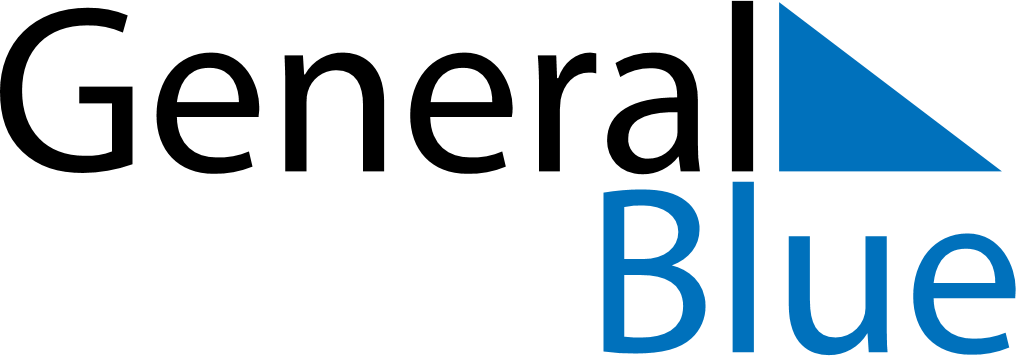 August 1653August 1653August 1653August 1653August 1653SundayMondayTuesdayWednesdayThursdayFridaySaturday12345678910111213141516171819202122232425262728293031